ПОЯСНИТЕЛЬНАЯЗАПИСКАНастоящая программа по алгебре для 8 класса средней общеобразовательной школы составлена на основе:Федерального компонента государственного стандарта основного общего образования (приказ МОиН РФ от 05.03.2004г. №1089);Примерной программы основного общего образования по математике (Письмо Департамента государственной политики в образовании Министерства образования и науки России от 07.07.2005 № 03-1263)Математика: Программы: 5-11 класс. /А.Г. Мерзляк, В.Б. Полонский, М.С. Якир и др./- М.: Вентана - Граф,2017.Уровень рабочей программы – базовый.Методические и учебные пособияАлгебра: 8 класс: учебник для учащихся общеобразовательных организаций / А.Г.Мерзляк, В.Б.Полонский, М.С.Якир. – М.: Вентана-Граф,2017.Алгебра: 8 класс: дидактические материалы: пособие для учащихся общеобразовательных организаций / А.Г.Мерзляк, В.Б.Полонский, М.С.Якир. – М.:Вентана-Граф,2017.Алгебра: 8 класс: методическое пособие / Е.В.Буцко, А.Г.Мерзляк, В.Б.Полонский, М.С.Якир. – М.: Вентана-Граф,2017.Математика играет важную роль в общей системе образования. Наряду с обеспечением высокой математической подготовки учащихся, которые в дальнейшей в своей профессиональной деятельности будут пользоваться математикой, важнейшей задачей обучения является обеспечение некоторого гарантированного уровня математической подготовки всех школьников вне зависимости от специальности, которую они выберут в дальнейшем. Для продуктивной деятельности в современном информационном мире требуется достаточно прочная базовая математическая подготовка. В школе математика служит опорным предметом для изучения смежных дисциплин. Для жизни в современном обществе важным является формирование математического стиля мышления. Использование в математике наряду с естественным нескольких математических языков дает возможность развивать у учащихся точную, экономную, информационную речь, уметь отбирать наиболее подходящие языковые средства.Цели обучения математике в школеОвладение конкретными математическими знаниями, необходимыми для применения в практической деятельности, для изучения смежных дисциплин, для продолженияобразования;Интеллектуальное развитие учащихся, формирование качеств мышления, характерных для математической деятельности и необходимых для продуктивной жизни вобществе;Формированиепредставленийобидеяхиметодахматематики,оматематикекакформеописания и методе познаниядействительности;Формирование представлений о математике как части общечеловеческой культуры, понимания значимости математики для общественного прогресса.Математическое образование в основной школе складывается из следующих содержательных компонентов (точные названия блоков): арифметика; алгебра; геометрия; элементы комбинаторики, теории вероятностей, статистики и логики. В своей совокупности они отражают богатый опыт обучения математике в нашей стране, учитывают современные тенденции отечественной и зарубежной школы и позволяют реализовать поставленные перед школьным образованием цели на информационно емком и практически значимом материале. Эти содержательные компоненты, развиваясьнапротяжениивсехлетобучения,естественнымобразомпереплетаютсяивзаимодействуют в учебныхкурсах.Алгебра. Изучение алгебры нацелено на формирование математического аппарата для решениязадач из математики, смежных предметов, окружающей реальности. Язык алгебры подчеркивает значение математики как языка для построения математических моделей, процессов и явлений реального мира (одной из основных задач изучения алгебры является развитие алгоритмического мышления, необходимого, в частности, для освоения курса информатики; овладение навыками дедуктивных рассуждений. Преобразование символических форм вносит свой специфический вклад в развитие воображения, способностей к математическому творчеству. Другой важной задачей изучения алгебры является получение школьниками конкретных знаний о функциях как важнейшей математической модели для описания и исследования разнообразных процессов (равномерных, равноускоренных, экспоненциальных, периодических и др.), для формирования у обучающихся представлений о роли математики в развитии цивилизации и культуры.Элементы логики, комбинаторики, статистики и теории вероятностей становятся обязательным компонентом школьного образования, усиливающим его прикладное и практическое значение. Этот материал необходим, прежде всего, для формирования функциональной грамотности – умений воспринимать и анализировать информацию, представленную в различных формах, понимать вероятностный характер многих реальных зависимостей, производить простейшие вероятностные расчёты. Изучение основ комбинаторики позволит учащемуся осуществлять рассмотрение случаев, перебор и подсчёт числа вариантов, в том числе в простейших прикладных задачах.При изучении статистики и теории вероятностей обогащаются представления о современной картине мира и методах его исследования, формируется понимание роли статистики как источника социально значимой информации и закладываются основы вероятностного мышления.ПЛАНИРУЕМЫЕ РЕЗУЛЬТАТЫ ОСВОЕНИЯ УЧЕБНОГОПРЕДМЕТАуметь ясно, точно, грамотно излагать свои мысли в устной и письменной речи, понимать смысл поставленной задачи, выстраивать аргументацию, приводить примеры и контрпримеры;уметь контролировать процесс и результат учебной математическойдеятельности;проявлять инициативу, находчивость, активность при решении математическихзадач;иметь представление о математической науке как сфере человеческой деятельности, об этапах ее развития, о ее значимости для развитияцивилизации.В метапредметном направлении:иметь первоначальные представления об идеях и о методах математики как об универсальном языке науки и технике, о средстве моделирования явлений ипроцессов;уметь видеть математическую задачу в контексте проблемной ситуации в других дисциплинах, в окружающейжизни;уметь находить в различных источниках информацию, необходимую для решения математических проблем, и представлять ее в понятной форме, принимать решение в условиях неполной и избыточной, точной и вероятностнойинформации;уметь понимать и использовать математические средства наглядности (графики, диаграммы,таблицы, схемы и др.) для иллюстрации, интерпретации,аргументации;уметь выдвигать гипотезы при решении учебных задач и понимать необходимость ихпроверки;уметь применять индуктивные и дедуктивные способы рассужден6ий, видеть различные стратегии решениязадач;понимать сущность алгоритмических предписаний и уметь действовать в соответствии с предложеннымалгоритмом;уметь самостоятельно ставить цели, выбирать и создавать алгоритмы для решения учебных математическихпроблем;уметь планировать и осуществлять деятельность, направленную на решение задачисследовательского характера.в предметном направлении обучающиеся 8 класса должны знать/уметь:знать понятие рациональнойдроби;уметь выполнять действия сложения, вычитания, умножения, деления, сокращения рациональных дробей;уметь выполнять тождественные преобразования рациональныхвыражений;уметь решать рациональныеуравнения;знать понятие степени с отрицательным показателем, свойствастепеней;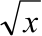 уметь описывать свойства функций у=к/х,у=х2, у=	и строить графики данных функций;знать понятие арифметического квадратного корня, свойствакорней;уметь применять свойства при упрощениивыражений;знать виды квадратных уравнений;уметь решать квадратные уравнения разными способами;уметь решать уравнения, сводящиеся к квадратным и задачи с помощьюуравнений;знать понятие множества, подмножества, числовогомножества;уметь выполнять операции с множествами.Основные типы учебных занятий:урок изучения нового учебногоматериала;урок закрепления и применениязнаний;урок обобщающего повторения и систематизациизнаний;урок контроля знаний и умений.Основным типом урока является комбинированный.Формы организации учебного процесса: индивидуальные, групповые, индивидуально-групповые, фронтальные. Известно, что для развития ученика необходимо включать его в самостоятельную деятельность по решению проблем. Поэтому основными методами работы должны стать проблемный, частично – поисковый и исследовательский методы обучения.Средства обучения: предметные (наглядные пособия, вспомогательные средства);практические (построение графиков, письменные упражнения); интеллектуальные (анализ, синтез, сравнение и т.д.); эмоциональные.Формы контроля:Текущий. Проводится в форме контрольных работ, рассчитанных на 40 минут, тестов и самостоятельных работ на 15 – 20 минут. Текущий контроль проводится с целью проверки усвоения изучаемого и проверяемого программного материала; содержание определяется учителем с учетом степени сложности изучаемого материала, а также особенностей обучающихсякласса.Годовая промежуточная аттестация проводится в форме итоговой контрольной работы за курс 8 класса.КРИТЕРИИ ОЦЕНКИОБУЧАЮЩИХСЯОценка письменных контрольных работ, обучающихся поматематике.Работа оценивается отметкой:«5»работа выполнена полностью(90-100%);в логических рассуждениях и обосновании решения нет пробелов и ошибок; в решении нет математических ошибок (возможна одна неточность, описка, которая не является следствием незнания или непонимания учебногоматериала).«4»работа выполнена полностью, но обоснования шагов решения недостаточны (если умение обосновывать рассуждения не являлось специальным объектомпроверки);допущены одна ошибка или есть два – три недочёта в выкладках, рисунках, чертежах или графиках (если эти виды работ не являлись специальным объектом проверки); работа соответствует 70-90% (в зависимости от количества заданий вработе).Например, работа из 3-х заданий оценивается так: «3» - одно задание, «4» - два задания, «5» - три задания. Работа из 4-х заданий: «3» - два задания, «4» - три задания, «5» - четыре задания.«3»допущено более одной ошибки или более двух – трех недочетов в выкладках, чертежах или графиках, но обучающийся обладает обязательными умениями по проверяемой теме или выполнено 45-69% работы (в зависимости от количества заданий вработе).«2»допущены существенные ошибки, показавшие, что обучающийся не обладаетобязательными умениями по данной теме в полноймере.работа показала полное отсутствие у обучающегося обязательных знаний и умений попроверяемой теме, работа не выполнена или значительная часть работы выполнена несамостоятельно.Учитель может повысить отметку за оригинальный ответ на вопрос или оригинальное решение задачи, которые свидетельствуют о высоком математическом развитии обучающегося; за решение более сложной задачи или ответ на более сложный вопрос, предложенные обучающемуся дополнительно после выполнения им каких-либо других заданий.Оценка устных ответов, обучающихся по математике. Ответ оценивается отметкой «5», еслиученик:полно раскрыл содержание материала в объеме, предусмотренном программой и учебником; изложил материал грамотным языком, точно используя математическую терминологию и символику, в определенной логической последовательности; правильно выполнил рисунки, чертежи, графики, сопутствующиеответу;показал умение иллюстрировать теорию конкретными примерами, применять ее в новой ситуации при выполнении практическогозадания;продемонстрировал знание теории ранее изученных сопутствующих тем, сформированность и устойчивость используемых при ответеумений;отвечал самостоятельно, без наводящих вопросовучителя;возможны одна – две неточности при освещение второстепенных вопросов или в выкладках,которые ученик легко исправил после замечания учителя.Ответ оценивается отметкой «4», если удовлетворяет в основном требованиям на оценку«5», но при этом имеет один из недостатков:в изложении допущены небольшие пробелы, не исказившее математическое содержаниеответа;допущены один – два недочета при освещении основного содержания ответа, исправленные после замечанияучителя;допущены ошибка или более двух недочетов при освещении второстепенных вопросов или в выкладках, легко исправленные после замечанияучителя.Отметка «3» ставится в следующих случаях:-неполно раскрыто содержание материала (содержание изложено фрагментарно, не всегда последовательно), но показано общее понимание вопроса и продемонстрированы умения, достаточные для усвоения программного материала (определены «Требованиями к математической подготовке учащихся» в настоящей программе по математике);имелись затруднения или допущены ошибки в определении математической терминологии, чертежах, выкладках, исправленные после нескольких наводящих вопросовучителя;ученик не справился с применением теории в новой ситуации при выполнениипрактического задания, но выполнил задания обязательного уровня сложности по даннойтеме;при достаточном знании теоретического материала выявлена недостаточнаясформированность основных умений и навыков.Отметка «2» ставится в следующих случаях:не раскрыто основное содержание учебногоматериала;обнаружено незнание учеником большей или наиболее важной части учебного материала;допущены ошибки в определении понятий, при использованииматематической терминологии, в рисунках, чертежах или графиках, в выкладках, которые не исправлены после нескольких наводящих вопросов учителя.ученик обнаружил полное незнание и непонимание изучаемого учебного материала или не смог ответить ни на один из поставленных вопросов по изученномуматериалу.Общая классификацияошибок.При оценке знаний, обучающихся следует учитывать все ошибки (грубые и негрубые) и недочёты.Грубыми считаются ошибки:незнание определения основных понятий, законов, правил, основных положений теории, незнание формул, общепринятых символов обозначений величин, единиц ихизмерения;незнание наименований единицизмерения;неумение выделить в ответеглавное;неумение применять знания, алгоритмы для решениязадач;неумение делать выводы иобобщения;неумение читать и строить графики;неумение пользоваться первоисточниками, учебником исправочниками;потеря корня или сохранение постороннегокорня;отбрасывание без объяснений одного изних;равнозначные имошибки;вычислительные ошибки, если они не являютсяопиской;логическиеошибки.К негрубым ошибкам следует отнести:неточность формулировок, определений, понятий, теорий, вызванная неполнотой охвата основных признаков определяемого понятия или заменой одного - двух из этих признаков второстепенными; неточность графика;нерациональный метод решения задачи или недостаточно продуманный план ответа (нарушение логики, подмена отдельных основных вопросов второстепенными); нерациональные методы работысо справочной и другойлитературой;неумение решать задачи, выполнять задания в общемвиде.Недочетами являются:нерациональные приемы вычислений ипреобразований;небрежное выполнение записей, чертежей, схем,графиков.СОДЕРЖАНИЕ УЧЕБНОГОМАТЕРИАЛАПовторение курса 7 класса .Формулы сокращенного умножения, свойства степени, решение уравнений и текстовыхзадач.Рациональные выражения .Рациональные дроби. Основное свойство рациональной дроби. Сложение и вычитание рациональных дробей с одинаковыми знаменателями. Сложение и вычитание рациональных дробей с разными знаменателями. Умножение и деление рациональныхдробей.Возведение рациональной дроби в степень. Тождественные преобразования рациональных выражений. Равносильные уравнения. Рациональные уравнения. Степень с целым отрицательным показателем.Свойства степени с целым показателем. Функция у=к/х и её график.Квадратные корни. Действительные числа. Функция у=х2 и её график. Квадратныекорни.Арифметический квадратный корень. Множество и его элементы. Подмножество. Операции над множествами. Числовые множества. Свойства арифметического квадратного корня. Тождественныепреобразования выражений, содержащих квадратные корни. Функция у=и её график.Квадратные уравнения. Квадратные уравнения. Решение неполных квадратныхуравнений.Формула корней квадратного уравнения. Прямая и обратная теорема Виета. Квадратный трёхчлен. Решение уравнений, сводящихся к квадратным уравнениям. Рациональные уравнения как математические модели реальных ситуаций.Повторение и систематизация учебного материала .Повторение.Календарно-тематическое планированиепо алгебреКласс     8Количество часов всего 105 ч.; в неделю 3 ч.Планирование составлено на основе: -авторской программы основного общего образования по Математике: 5 – 11 классы / А.Г. Мерзляк, В.Б. Полонский, М.С. Якир, Е.В.Буцко – М.: Вентана-граф, 2017гВ соответствии Федерального Государственного Образовательного Стандарта основного общего образования (приказ Министерства образования и науки Российской Федерации от 17 декабря 2010 года №1897), с изменениями, внесенными приказом Министерства образования и науки Российской Федерации 31 декабря 2015г.№1577Учебник: -Алгебра – 8 класс: учебник для учащихся общеобразовательных учреждений/ А.Г. Мерзляк, В.Б.Полонский, М.С.Якир. – М.: Вентана – Граф, 2012-2016Календарно тематическое планированиеуроков алгебры в 8 классе. № урокаСодержание(разделы, темы)Кол-вочасовДатыпроведенияДатыпроведенияОборудованиеПланируемые результаты (в соответствии с ФГОС)Планируемые результаты (в соответствии с ФГОС)Планируемые результаты (в соответствии с ФГОС)Домашнее задание.№ урокаСодержание(разделы, темы)Кол-вочасовпланфактОборудованиеПредметныеМетапредметныеЛичностныеДомашнее задание.1Повторение «Целые выражения»11.09Проектор презентацияИспользуют математическую терминологию при записи и выполнении арифметического действия (сложения и вычитания)Регулятивные – работают по составленному плану, используют наряду с основными и дополнительные средства.Познавательные – сопоставляют и отбирают информацию, полученную из разных источников.Коммуникативные –умеют выполнять различные роли в группе.Объясняют самому себе свои наиболее заметныедостижения; проявляют познавательный интерес к изучению предмета, способам решения учебных задач; дают адекватную самооценку учебной деятельности; понимают причины успеха/неуспеха в учебной деятельности№17,182Повторение «Степень с натуральным показателем»12.09Проектор презентацияПошагово контролируют правильность и полноту применения свойств степениРегулятивные – в диалоге с учителем совершенствуют критерии оценки и пользуются ими в ходе оценки и самооценки.Познавательные – преобразовывают модели с целью выявления об-щих законов, определяющих предметную об-ласть.Коммуникативные – умеют при необходимости отстаивать свою точку зрения, аргументируя ееОбъясняют самому себе свои отдельные ближайшие цели саморазвития; проявляют познавательный интерес к изучениюпредмета, способам решения учебных задач; дают адекватную самооценку учебной деятельности; понимают причины успеха/неуспеха в учебной деятельности№19,203Повторение «Формулы сокращенного умножения»7.09Проектор презентацияумеют применять  формулы сокращенного умноженияРегулятивные – работают по составленному плану, используют наряду с основными и дополнительные средства.Познавательные – записывают выводы в виде правил «если … , то …».Коммуникативные –умеют организовывать учебное взаимодействие в группеОбъясняют самому себе свои отдельные ближайшие цели саморазвития; проявляют познавательный интерес к изучениюпредмета, способам решения учебных задач; дают адекватную самооценку учебной деятельности; понимают причины успеха в учебной деятельности№22,234Входная контрольная работа8.09Раздаточный  материалПрименяют теоретический материал, изученный в течение курса математики 7 класса при решении контрольных вопросовКоммуникативные: регулировать собственную деятельность посредством письменной речи.Регулятивные: оценивать достигнутый  результат.Познавательные: выбирать наиболее эффективные способы решения задачиОценивают свою учебную деятельностьГлава I.  Рациональные выражения.  (44 часов)-2Глава I.  Рациональные выражения.  (44 часов)-2Глава I.  Рациональные выражения.  (44 часов)-2Глава I.  Рациональные выражения.  (44 часов)-2Глава I.  Рациональные выражения.  (44 часов)-2Глава I.  Рациональные выражения.  (44 часов)-2Глава I.  Рациональные выражения.  (44 часов)-2Глава I.  Рациональные выражения.  (44 часов)-25Рациональные дроби19.09Тренажёры для устного счёта.умеют распозновать целые рациональные выражения, дробные рациональные выражения, приводить примеры таких выражений.Знакомятся с понятиями: одз дробно рациональных выражений тождественно равных выраженийРегулятивные: осознавать качество и уровень усвоения.Познавательные: применять методы информационного поиска, в том числе с помощью компьютерных средств Коммуникативные: уметь принимать точку зрения другогоФормирование навыков анализа, творческой инициативности и активности§1,№4,6,216Допустимые значения рациональных дробей114.09умеют распозновать целые рациональные выражения, дробные рациональные выражения, приводить примеры таких выражений.Знакомятся с понятиями: одз дробно рациональных выражений тождественно равных выраженийРегулятивные: вносить коррективы и дополнения в составленные планы.Познавательные: проводить анализ способов решения задачи с точки зрения их рациональности и экономичности Коммуникативные: уметь взглянуть на ситуацию с иной позиции и договориться с людьми иных позицийПриобретать мотивацию к процессу образования7Основное свойство рациональной дроби115.09умеют распозновать целые рациональные выражения, дробные рациональные выражения, приводить примеры таких выражений.Знакомятся с понятиями: одз дробно рациональных выражений тождественно равных выраженийРегулятивные: вносить коррективы и дополнения в составленные планы.Познавательные: проводить анализ способов решения задачи с точки зрения их рациональности и экономичности Коммуникативные: уметь взглянуть на ситуацию с иной позиции и договориться с людьми иных позицийПриобретать мотивацию к процессу образования§2,№28,31,35,8Сокращение дробей С.Р.116.09 Проектор, презентация Знакомятся с понятиями: основное свойство дроби при сокращении умение применять основное свойство дроби Приводят алгебраические дроби  с разными знаменателями к одинаковому знаменателюРегулятивные – работают по составленному плану, используют основные и дополнительные средства получения информации, определяют цель учебной деятельности с помощью учителя и самостоятельно, осуществляют поиск средств ее достижения, с учителем совершенствуют критерии оценки и используются ими в ходе оценки и самооценкиПознавательные – самостоятельно предполагают, какая информация нужна для учебной задачи, преобразовывают модели с целью выявления общих законов, определяющих предметную область.Коммуникативные –  умеют слушать других, пытаются принять другую точку зрения, готовы изменить свою точку зрения, умеют взглянуть на ситуацию с иной позиции и договориться с людьми иных позиций.Проявляют положительное отношение к урокам математики, интерес к новому учебному материалу, способам решения новых учебных задач, доброжелательное отношение к сверстникам, адекватно воспринимают оценку учителя и одноклассников, проявляют познавательный интерес к изучению математики, способам решения учебных задач, понимают причины успеха в учебной деятельности, объясняют самому себе свои отдельные ближайшие цели саморазвития; анализируют соответствие результатов требованиям конкретной учебной задачи§2,№38,45,47(1)9Приведение дробей к общему знаменателю121.09Знакомятся с понятиями: основное свойство дроби при сокращении умение применять основное свойство дроби Приводят алгебраические дроби  с разными знаменателями к одинаковому знаменателюРегулятивные – работают по составленному плану, используют основные и дополнительные средства получения информации, определяют цель учебной деятельности с помощью учителя и самостоятельно, осуществляют поиск средств ее достижения, с учителем совершенствуют критерии оценки и используются ими в ходе оценки и самооценкиПознавательные – самостоятельно предполагают, какая информация нужна для учебной задачи, преобразовывают модели с целью выявления общих законов, определяющих предметную область.Коммуникативные –  умеют слушать других, пытаются принять другую точку зрения, готовы изменить свою точку зрения, умеют взглянуть на ситуацию с иной позиции и договориться с людьми иных позиций.Проявляют положительное отношение к урокам математики, интерес к новому учебному материалу, способам решения новых учебных задач, доброжелательное отношение к сверстникам, адекватно воспринимают оценку учителя и одноклассников, проявляют познавательный интерес к изучению математики, способам решения учебных задач, понимают причины успеха в учебной деятельности, объясняют самому себе свои отдельные ближайшие цели саморазвития; анализируют соответствие результатов требованиям конкретной учебной задачи§2,№43,49,5110Сложение и вычитание рациональных дробей с одинаковыми знаменателями122.09Раздаточный  материал.Знакомятся с понятиями: основное свойство дроби при сокращении умение применять основное свойство дроби Приводят алгебраические дроби  с разными знаменателями к одинаковому знаменателюРегулятивные – работают по составленному плану, используют основные и дополнительные средства получения информации, определяют цель учебной деятельности с помощью учителя и самостоятельно, осуществляют поиск средств ее достижения, с учителем совершенствуют критерии оценки и используются ими в ходе оценки и самооценкиПознавательные – самостоятельно предполагают, какая информация нужна для учебной задачи, преобразовывают модели с целью выявления общих законов, определяющих предметную область.Коммуникативные –  умеют слушать других, пытаются принять другую точку зрения, готовы изменить свою точку зрения, умеют взглянуть на ситуацию с иной позиции и договориться с людьми иных позиций.Проявляют положительное отношение к урокам математики, интерес к новому учебному материалу, способам решения новых учебных задач, доброжелательное отношение к сверстникам, адекватно воспринимают оценку учителя и одноклассников, проявляют познавательный интерес к изучению математики, способам решения учебных задач, понимают причины успеха в учебной деятельности, объясняют самому себе свои отдельные ближайшие цели саморазвития; анализируют соответствие результатов требованиям конкретной учебной задачи§3,№69,7111Отработка навыков сложения и вычитания дробей  с одинаковыми знаменателями.  С.Р123.09Проектор, презентация.. Имеют представление о правилах сложения и вычитания дробей  Регулятивные –определяют цель учебной деятельности с помощью учителя и самостоятельно, осуществляют поиск средств ее достижения.Познавательные – передают содержание в сжатом или развернутом виде.Коммуникативные – умеют высказывать свою точку зрения, ее обосноватьОбъясняют самому себе свои наиболее заметныедостижения; проявляют познавательный интерес к изучению предмета, способам решения учебных задач; дают адекватную самооценку учебной деятельности; понимают причины успеха в учебной деятельности§3,№73,75,7912Сложение и вычитание рациональных дробей с  разными знаменателями128.09Приводят алгебраические дроби  с разными знаменателями к одинаковому знаменателюРегулятивные –обнаруживают и формулируют учебную проблему совместно с учителем.Познавательные – сопоставляют и отбирают информацию, полученную из разных источников.Коммуникативные –умеют принимать точку зрения другогоОбъясняют самому себе свои отдельные ближайшие цели саморазвития; проявляют познавательный интерес к изучениюматематики, способам решения учебных задач; дают позитивную оценку и самооценку учебной деятельности§4,99, 101(неч.)13Правило об изменении знака перед  дробью. Его применение.   1         29.09  Раздаточный  материалСкладывают и вычитают алг. дроби  с разными знаменателями; действуют по заданному и самостоятельно составленному плану решения задачиРегулятивные –определяют цель учебной деятельности с помощью учителя и самостоятельно, осуществляют поиск средств ее достижения.Познавательные – передают содержание в сжатом или развернутом виде.Коммуникативные – умеют высказывать свою точку зрения, ее обосноватьПроявляют познавательный интерес к изучениюматематики, способам решения учебных задач; дают позитивную оценку и самооценку учебной деятельности; адекватно воспринимают оценку учителя и сверстников; понимают причины успеха в учебной деятельности§4,№105,107(1,2)109(1,2)14Упрощение алгебраических выражений и нахождение их значений при данных значениях переменных.130.09презентацияЗакрепляют навыки действий сдробями при доказательстве тождеств .Коммуникативные: оформлять мысли в устной и письменной речи с учетом речевых ситуаций.Регулятивные: определять цель учебной деятельности, осуществлять поиск ее достижения.Познавательные: восстанавливать предметную ситуацию, описанную в задаче, путем переформулирования, упрощенного пересказа текста, с выделением только существенной для решения задачи информацииОбъясняют самому себе свои наиболее заметныедостижения; проявляют положительное отношение к урокам математики, широкий интерес к новому учебному материалу, способам решения новых учебных задач, доброжелательное отношение к сверстникам; дают адекватную оценку учебной деятельности§4,№109(3,4), 111,113(1-3)15Доказательство тождеств.15.10ПрезентацияРаздаточныйматериалЗакрепляют навыки действий сдробями при доказательстве тождеств .Коммуникативные: оформлять мысли в устной и письменной речи с учетом речевых ситуаций.Регулятивные: определять цель учебной деятельности, осуществлять поиск ее достижения.Познавательные: восстанавливать предметную ситуацию, описанную в задаче, путем переформулирования, упрощенного пересказа текста, с выделением только существенной для решения задачи информацииОбъясняют самому себе свои наиболее заметныедостижения; проявляют положительное отношение к урокам математики, широкий интерес к новому учебному материалу, способам решения новых учебных задач, доброжелательное отношение к сверстникам; дают адекватную оценку учебной деятельности§4, № 118,120,123,16Сложение и вычитание алгебраических дробей с разными знаменателями. Самостоятельная работа.16.10Раздаточный материал.Пошагово контролируют правильность и полноту выполнения алгоритма выполнения заданий по повторяемой темеРегулятивные – работают по составленному плануПознавательные – записывают выводы в виде правил «если… то …».Коммуникативные – умеют отстаивать точку зрения, аргументируя еёПринимают и осваивают социальную роль обучающегося, проявляют мотивы своей учебной деятельности, дают адекватную оценку своей учебной деятельности.Задание 2 «Проверьте себя»17Контрольная работа № 1 по теме «Рациональные дроби»17.10Раздаточный материал.Применяют теоретический материал, изученный на предыдущих уроках, при решении контрольных заданийКоммуникативные: регулировать собственную деятельность посредством письменной речи.Регулятивные: оценивать достигнутый  результат.Познавательные: выбирать наиболее эффективные способы решения задачиФормирование навыков самоанализа и самоконтроляПовторить  пп.1-418Анализ к/р. Умножение и деление алгебраических дробей.112.10Проектор, презентация.Тренажёры для устного счёта.Применяют теоретический материал при умножении и делении алгебраических дробей  и возведение в степеньРегулятивные – работают по составленному плану, используют основные и дополнительные средства получения информации, определяют цель учебной деятельности с помощью учителя и самостоятельно, осуществляют поиск средств ее достижения. Познавательные – записывают выводы в виде правил  «если …, то …», сопоставляют и отбирают информацию, полученную из разных источников.Коммуникативные – умеют организовать учебное взаимодействие в группе, умеют выполнять различные роли в группе, сотрудничают в совместном решении задачи.Объясняют отличия в оценках одной и той же ситуации разными людьми, проявляют познавательный интерес к изучению предмета, дают адекватную оценку своей учебной деятельности§5, №145,147,150(1-3)19Возведение алгебраической дроби в степень.113.10Проектор, презентация.Тренажёры для устного счёта.Применяют теоретический материал при умножении и делении алгебраических дробей  и возведение в степеньРегулятивные – работают по составленному плану, используют основные и дополнительные средства получения информации, определяют цель учебной деятельности с помощью учителя и самостоятельно, осуществляют поиск средств ее достижения. Познавательные – записывают выводы в виде правил  «если …, то …», сопоставляют и отбирают информацию, полученную из разных источников.Коммуникативные – умеют организовать учебное взаимодействие в группе, умеют выполнять различные роли в группе, сотрудничают в совместном решении задачи.Объясняют отличия в оценках одной и той же ситуации разными людьми, проявляют познавательный интерес к изучению предмета, дают адекватную оценку своей учебной деятельности§5,№152,154, 17220Преобразование рациональных выражений.114.10Проектор, презентацияУмеют возводить лроби в степень; заполнять . Умеют находить значения сложных выражений со степенями, представлять число в виде произведения степенейРегулятивные – Выделяют и осознают то, что уже усвоено, осознают качество и уровень усвоенияПознавательные – Строят логические цепи рассуждений Коммуникативные – Используют адекватные языковые средства для отображения своих мыслейОбъясняют отличия в оценках одной и той же ситуации разными людьми, проявляют познавательный интерес к изучению предмета, дают адекватную оценку своей учебной деятельности§5,№156,159(1 ст) 161(1)21Упрощение и нахождение значения выражения. С.р.119.10Проектор, презентацияУмеют возводить лроби в степень; заполнять . Умеют находить значения сложных выражений со степенями, представлять число в виде произведения степенейРегулятивные – Выделяют и осознают то, что уже усвоено, осознают качество и уровень усвоенияПознавательные – Строят логические цепи рассуждений Коммуникативные – Используют адекватные языковые средства для отображения своих мыслейОбъясняют отличия в оценках одной и той же ситуации разными людьми, проявляют познавательный интерес к изучению предмета, дают адекватную оценку своей учебной деятельности§5,№ 159(2ст).163,165, 22Тождественные преобразования рациональных выражений120.10Проектор, презентация. Тренажёры для устного счёта.Умеют применять правила умножения и деления степеней с одинаковыми показателями для упрощения рациональных алгебраических выражений; находить степень с нулевым показателем. Регулятивные – Составляют план и последовательность действийПознавательные –. Выделяют количественные характеристики объектов, заданные словамиКоммуникативные С достаточной полнотой и точностью выражают свои мысли в соответствии с задачами  коммуникацииПонимают необходимость учения, осваивают и принимают социальную роль обучающегося, дают адекватную оценку результатам своей учебной деятельности§6, №177(1-4) 179(1,2), 23Доказательство тождеств.121.10Проектор, презентация.Раздаточный материалЗакрепляют навыки действий сдробями при доказательстве тождеств .Регулятивные – Сличают способ своих действий с заданным эталоном, обнаруживают отклонения и отличия от эталонаПознавательные –. Умеют выбирать смысловые единицы текста и устанавливать отношения между нимиКоммуникативныеУмеют слушать и слышать друг другаОбъясняют отличия в оценках одной и той же ситуации разными людьми§6 ,177(5-8), 179(3,4)24.Отработка навыков  доказательства тождеств126.10Проектор, презентацияЗакрепляют навыки действий сдробями при доказательстве тождеств ..Регулятивные – Вносят коррективы и дополнения в способ своих действийПознавательные – Выделяют обобщенный смысл и формальную структуру задачиКоммуникативныеУчатся устанавливать и сравнивать разные точки зрения, прежде чем принимать решениеПринимают и осваивают социальную роль обучающегося, проявляют мотивы своей учебной деятельности, дают адекватную оценку своей учебной деятельности§6,№ 181(1.2),183(1) 25Упрощение  выражений127.10Проектор, презентацияЗакрепляют навыки действий сдробями при доказательстве тождеств ..Регулятивные – Вносят коррективы и дополнения в способ своих действийПознавательные – Выделяют обобщенный смысл и формальную структуру задачиКоммуникативныеУчатся устанавливать и сравнивать разные точки зрения, прежде чем принимать решениеПринимают и осваивают социальную роль обучающегося, проявляют мотивы своей учебной деятельности, дают адекватную оценку своей учебной деятельности§6,№181(3.4) 183(2)26Упрощение и нахождение значения выражения.128.10Проектор, презентацияУмеют находить значение выражения  при указанных значениях; работать по заданному Регулятивные – Выделяют и осознают то, что уже усвоено, осознают качество и уровень усвоенияПознавательные – Выбирают наиболее эффективные способы решения задачи в зависимости от конкретных условийКоммуникативные Умеют представлять конкретное содержание и сообщать его в письменной формеДают позитивную самооценку результатам деятельности, понимают причины успеха в своей учебной деятельности, проявляют познавательный интерес к изучению§6,№ 185, 187(1)27Отработка навыков упрощения выражений.  19.11Раздаточный материалУмеют применять полученные знания на практике.Регулятивные – Сличают способ своих действий с заданным эталоном, обнаруживают отклонения и отличия от эталонаПознавательные – Выдвигают и обосновывают гипотезы, предлагают способы их проверки КоммуникативныеОбмениваются знаниями между членами группыОбъясняют самому себе свои наиболее заметные достижения, проявляют устойчивый и широкий интерес к способам решения познавательных задач, оценивают свою учебную деятельность§6,№187(2), 18928Отработка навыков упрощения выражений и нахождение значения выражения. С.Р.110.11Проекторпрезентация раздаточный материалУмеют применять правила сложения и вычитания  алгебраических дробей  для упрощения выражений и решения уравненийРегулятивные – Вносят коррективы и дополнения в способ своих действийПознавательные – Выражают структуру задачи разными средствамиКоммуникативныеУмеют (или развивают способность) брать на себя инициативу в организации совместного действияДают положительную адекватную самооценку на основе заданных критериев успешности учебной деятельности, ориентируются на анализ соответствия результатов требованиям конкретной учебной задачи29Контрольная работа № 2 по теме: «Тождественные преобразования рациональных выражений»111.11Проекторпрезентация раздаточный материалПошагово контролируют правильность и полноту выполнения алгоритма выполнения заданий по повторяемой темеРегулятивные –определяют цель учебной деятельности, осуществляют поиск средств её осуществления.Познавательные – записывают выводы в виде правил «если… то…».Коммуникативные – умеют организовывать учебное взаимодействие в группеОбъясняют самому себе свои наиболее заметные достижения, проявляют познавательный интерес к изучению предмета, дают адекватную оценку результатам своей учебной деятельностиПовторить пп.5-730Равносильные уравнения.116.11Раздаточный материалИспользуют различные приёмы при решении уравнений Регулятивные – понимают причины своего неуспеха и находят способы выхода из этой ситуации. Познавательные – самостоятельно предполагают, какая информация нужна для решения учебной задачи.Коммуникативные – умеют критично относиться к своему мнению.Объясняют самому себе свои наиболее заметные достижения, дают адекватную самооценку учебной деятельности, анализируют соответствие результатов требованиям конкретной учебной задачи.§7,№206,208(1-4), 31Первые представления о решении рациональных уравнений.117.11Проектор, презентация.Используют алгоритм решения уравнений с переменной в знаменателе дроби.Регулятивные – Осознают качество и уровень усвоенияПознавательные – Умеют выводить следствия из имеющихся в условии задачи данныхКоммуникативные – Планируют общие способы работы. Учатся согласовывать свои действияДают положительную адекватную самооценку на основе заданных критериев успешности учебной деятельности, проявляют познавательный интерес к предметуПроявляет положительное отношение к урокам математики, широкий интерес к способам решения познавательных задач, дают положительную оценку и самооценку результатов учебной деятельности§7№ 208(4-6)32Решение дробно-рациональных уравнений.С.р.118.11Проектор, презентация Раздаточный материал.Используют алгоритм решения уравнений с переменной в знаменателе дроби.Регулятивные – Осознают качество и уровень усвоенияПознавательные – Умеют выводить следствия из имеющихся в условии задачи данныхКоммуникативные – Планируют общие способы работы. Учатся согласовывать свои действияДают положительную адекватную самооценку на основе заданных критериев успешности учебной деятельности, проявляют познавательный интерес к предметуПроявляет положительное отношение к урокам математики, широкий интерес к способам решения познавательных задач, дают положительную оценку и самооценку результатов учебной деятельности§7, №213(3-4), 21633Степень с отрицательным целым показателем.123.11Проектор, презентация Раздаточный материал.Умеют выполнять действия со степенями Регулятивные – Составляют план и последовательность действийПознавательные – Восстанавливают предметную ситуацию, описанную в задаче, путем переформулирования, упрощенного пересказа текста, с выделением только существенной для решения задачи информацииКоммуникативные – Работают в группе. Учатся организовывать учебное сотрудничество с учителем и сверстникамиДают положительную адекватную самооценку на основе заданных критериев успешности учебной деятельности, проявляют познавательный интерес к предметуПроявляет положительное отношение к урокам математики, широкий интерес к способам решения познавательных задач, дают положительную оценку и самооценку результатов учебной деятельности§8,№233,235, 23934Отработка навыков нахождения степеней с отрицательным целым показателем.124.11Проектор, презентация.Умеют выполнять действия со степенями Регулятивные – Составляют план и последовательность действийПознавательные – Восстанавливают предметную ситуацию, описанную в задаче, путем переформулирования, упрощенного пересказа текста, с выделением только существенной для решения задачи информацииКоммуникативные – Работают в группе. Учатся организовывать учебное сотрудничество с учителем и сверстникамиДают положительную адекватную самооценку на основе заданных критериев успешности учебной деятельности, проявляют познавательный интерес к предметуПроявляет положительное отношение к урокам математики, широкий интерес к способам решения познавательных задач, дают положительную оценку и самооценку результатов учебной деятельности§8 №241,243,35Стандартный вид положительного числа125.11Раздаточный материал. Тренажёры для устного счёта.Имеют представление о стандартном виде положительного числа и его порядке. Регулятивные – Ставят учебную задачу на основе соотнесения того, что уже усвоено, и того, что еще неизвестноПознавательные – Выбирают знаково-символические средства для построения моделиКоммуникативные – Общаются и взаимодействуют с партнерами по совместной деятельности или обмену информациейПроявляют интерес к способам решения новых учебных задач, понимают причины успеха в учебной деятель-ности, дают положительную оценку и само-оценку результатов учебной деятельности§8,№ 247,249,253, 255(1,2)36Отработка навыков представления положительных чисел в стандартном виде. С.р.130.11Раздаточный материал. Тренажёры для устного счёта.Имеют представление о стандартном виде положительного числа и его порядке. Регулятивные – Ставят учебную задачу на основе соотнесения того, что уже усвоено, и того, что еще неизвестноПознавательные – Выбирают знаково-символические средства для построения моделиКоммуникативные – Общаются и взаимодействуют с партнерами по совместной деятельности или обмену информациейПроявляют интерес к способам решения новых учебных задач, понимают причины успеха в учебной деятель-ности, дают положительную оценку и само-оценку результатов учебной деятельности§8,№ 261, 26437Свойства степени с целым показателем. Умножение степеней с целым показателем.11.12Раздаточный материал. Тренажёры для устного счёта.Умеют применять свойство степенейУмеют возводить в степень;. Умеют находить значения сложных выражений возводить степень в степень, представлять число в виде произведения степеней.Регулятивные – Самостоятельно формулируют познавательную цель и строят действия в соответствии с нейПознавательные – Выбирают, сопоставляют и обосновывают способы решения задачиКоммуникативные – Обмениваются знаниями. Развивают способность с помощью вопросов добывать недостающую информациюОбъясняют самому себе свои наиболее заметные достижения§9,№275,277, 27938Возведение степени в степень с целым показателем12.12Проектор, презентация.Умеют применять свойство степенейУмеют возводить в степень;. Умеют находить значения сложных выражений возводить степень в степень, представлять число в виде произведения степеней.Регулятивные – Самостоятельно формулируют познавательную цель и строят действия в соответствии с нейПознавательные – Выбирают, сопоставляют и обосновывают способы решения задачиКоммуникативные – Обмениваются знаниями. Развивают способность с помощью вопросов добывать недостающую информациюОбъясняют самому себе свои наиболее заметные достижения§9.№281,283, 28539Деление степеней с целым показателем17.12Раздаточный материал. Тренажёры для устного счёта.Знают свойства степеней и умеют их применятьРегулятивные – Сличают свой способ действия с эталономПознавательные – Выбирают, сопоставляют и обосновывают способы решения задачиКоммуникативные – С достаточной полнотой и точностью выражают свои мысли в соотоветствии с задачами и условиями коммуникацииДают позитивную самооценку учебной деятельности, понимают причины успеха в учебной деятельности, проявляют познавательный интерес к изучению предмета, к способам решения новых учебных задач§9,№287,290(1,2) 40Упрощение выражений, содержащих степени с целым показателем.18.12Раздаточный материал. Тренажёры для устного счёта.Знают свойства степеней и умеют их применятьРегулятивные – Сличают свой способ действия с эталономПознавательные – Выбирают, сопоставляют и обосновывают способы решения задачиКоммуникативные – С достаточной полнотой и точностью выражают свои мысли в соотоветствии с задачами и условиями коммуникацииДают позитивную самооценку учебной деятельности, понимают причины успеха в учебной деятельности, проявляют познавательный интерес к изучению предмета, к способам решения новых учебных задач§9,№294,29741Отработка навыков свойств  степени   с целым показателем. С.Р19.12Проектор,презентация.Знают свойства степеней и умеют их применятьРегулятивные – Сличают свой способ действия с эталономПознавательные – Выбирают, сопоставляют и обосновывают способы решения задачиКоммуникативные – С достаточной полнотой и точностью выражают свои мысли в соотоветствии с задачами и условиями коммуникацииДают позитивную самооценку учебной деятельности, понимают причины успеха в учебной деятельности, проявляют познавательный интерес к изучению предмета, к способам решения новых учебных задач§9,№292,299(1)42Функция  и её график114.12Умеют выполнять построение графика  и отвечать на вопросы по графикуРегулятивные – Предвосхищают результат и уровень усвоения (какой будет результат?)Познавательные – Выделяют обобщенный смысл и формальную структуру задачиКоммуникативные –Работают в группе. Придерживаются морально-этических и психологических принципов общения и сотрудничестваПроявляют устойчивый и широкий интерес к способам решения познавательных задач, адекватно оценивают результаты своей учебной деятельности, осознают и принимают социальную роль ученика§10, №314, 316,31843Функция       как обратно пропорциональная величина 115.12 Проектор, презентация.Раздаточный материал. Умеют выполнять построение графика  и отвечать на вопросы по графикуРегулятивные – Составляют план и последовательность действийПознавательные – Умеют выводить следствия из имеющихся в условии задачи данныхКоммуникативные – Учатся организовывать учебное сотрудничество с учителем и сверстникамиДают положительную адекватную самооценку на основе заданных критериев успешности учебной деятельности, проявляют познавательный интерес к предмету§10, №,323.325,44Графическое решение уравнений и систем  уравнений116.12 Проектор, презентация.Раздаточный материал. Умеют применять графический способ решения уравнений и систем Регулятивные – Составляют план и последовательность действийПознавательные – Умеют выводить следствия из имеющихся в условии задачи данныхКоммуникативные – Учатся организовывать учебное сотрудничество с учителем и сверстникамиДают положительную адекватную самооценку на основе заданных критериев успешности учебной деятельности, проявляют познавательный интерес к предмету§10. №332,334,33645Графики кусочных функций121.12.Применяют теоретический материал для построения графиков кусочных  функцийРегулятивные – понимают причины своего неуспеха и находят способы выхода из этой ситуации. Познавательные – самостоятельно предполагают, какая информация нужна для решения учебной задачи.Коммуникативные – умеют критично относиться к своему мнению.Объясняют самому себе свои наиболее заметные достижения, дают адекватную самооценку учебной деятельности, анализируют соответствие результатов требованиям конкретной учебной задачи.§10, №341,34346Контрольная работа № 3 по теме: «Рациональные уравнения»122.12Раздаточный материал. Применяют теоретический материал, изученный на предыдущих уроках, при решении контрольных заданийРегулятивные – Самостоятельно формулируют познавательную цель и строят действия в соответствии с нейПознавательные – Выбирают наиболее эффективные способы решения задачи в зависимости от конкретных условийКоммуникативные – Обмениваются знаниями между членами группы для принятия эффективных решенийДают позитивную самооценку результатам учебной деятельности, понимают причины успеха в учебной деятельности, проявляют познавательный интерес к изучению предметаПовторить пп.8-10Глава II. Квадратные корни. Действительные числа .  (25 часов)Глава II. Квадратные корни. Действительные числа .  (25 часов)Глава II. Квадратные корни. Действительные числа .  (25 часов)Глава II. Квадратные корни. Действительные числа .  (25 часов)Глава II. Квадратные корни. Действительные числа .  (25 часов)Глава II. Квадратные корни. Действительные числа .  (25 часов)Глава II. Квадратные корни. Действительные числа .  (25 часов)Глава II. Квадратные корни. Действительные числа .  (25 часов)Глава II. Квадратные корни. Действительные числа .  (25 часов)47Функция y = x2
и её график.123.12Проектор презентацияУмеют строить крафик квадратичной функции.Умеют применять графический способ решения уравнений и системРегулятивные –. Вносят коррективы и дополнения в способ своих действийПознавательные – Выражают структуру задачи разными средствами. Выбирают, сопоставляют и обосновывают способы решения задачиКоммуникативные – Учатся управлять поведением партнера - убеждать его, контролировать, корректировать и оценивать его действияОбъясняют самому себе свои отдельные ближайшие цели саморазвития§11, №351,35848Графическое решение уравнений и систем уравнений.128.12Проектор, презентация.Умеют строить крафик квадратичной функции.Умеют применять графический способ решения уравнений и системРегулятивные –. Вносят коррективы и дополнения в способ своих действийПознавательные – Выражают структуру задачи разными средствами. Выбирают, сопоставляют и обосновывают способы решения задачиКоммуникативные – Учатся управлять поведением партнера - убеждать его, контролировать, корректировать и оценивать его действияПроявляют познавательный интерес к изучению предмета, способам решения учебных задач; дают адекватную оценку и самооценку учебной деятельности; понимают причины успеха/неуспеха в учебной деятельности§11№,354,35649Отработка навыков построения  графиков квадратичной функции. С.Р129.12Раздаточный материал. Тренажёры для устного счёта.Умеют строить крафик квадратичной функции.Умеют применять графический способ решения уравнений и системРегулятивные – работают по составленному плану, используют наряду с основными и дополнительные средства.Познавательные – сопоставляют и отбирают информацию, полученную из разных источников.Коммуникативные – умеют выполнять различные роли в группе, сотрудничают в совместном решении задачиПроявляют познавательный интерес к изучению математики, способам решения учебных задач; дают позитивную оценку и самооценку учебной деятельности; адекватно воспринимают оценку учителя; анализируют соответствие результатов требованиям учебной задачи§11,№360,362, 36750Квадратные корни. Арифметический квадратный корень130.12Раздаточный материал. Тренажёры для устного счёта.Умеют строить крафик квадратичной функции.Умеют применять графический способ решения уравнений и системРегулятивные – работают по составленному плану, используют наряду с основными и дополнительные средства.Познавательные – сопоставляют и отбирают информацию, полученную из разных источников.Коммуникативные – умеют выполнять различные роли в группе, сотрудничают в совместном решении задачиПроявляют познавательный интерес к изучению математики, способам решения учебных задач; дают позитивную оценку и самооценку учебной деятельности; адекватно воспринимают оценку учителя; анализируют соответствие результатов требованиям учебной задачи§12,№380,38451Упрощение выражений содержащих квадратные корни и нахождение их значений.111.01Раздаточный материал. Тренажёры для устного счёта.Знать  определение квадратного корня из числа, арифметического квадратного корня из числа,.Умеют применять свойства арифметического квадратного корняРегулятивные –. Сличают свой способ действия с эталономПознавательные – Выбирают, сопоставляют и обосновывают способы решения задачиКоммуникативныеУмеют представлять конкретное содержание и сообщать его в письменной и устной формеПроявляют устойчивый и широкий интерес к способам решения познавательных задач, адекватно оценивают результаты своей учебной деятельности, осознают и принимают социальную роль ученика, объясняют свои достижения§12,№388,390, 39252Решение уравнений, содержащие квадратные корни.112.01Раздаточный материал. Тренажёры для устного счёта.Знать  определение квадратного корня из числа, арифметического квадратного корня из числа,.Умеют применять свойства арифметического квадратного корняРегулятивные –. Сличают свой способ действия с эталономПознавательные – Выбирают, сопоставляют и обосновывают способы решения задачиКоммуникативныеУмеют представлять конкретное содержание и сообщать его в письменной и устной формеПроявляют устойчивый и широкий интерес к способам решения познавательных задач, адекватно оценивают результаты своей учебной деятельности, осознают и принимают социальную роль ученика, объясняют свои достижения§12,№394,396,40253Множество и его элементы113.01Раздаточный материал. Тренажёры для устного счёта.Знать понятие множеств ,умениераспозноватьмножества,способов задания множеств. Знать понятие подмножеств и операции с нимиРегулятивные –. Сличают свой способ действия с эталономПознавательные – Выбирают, сопоставляют и обосновывают способы решения задачиКоммуникативныеУмеют представлять конкретное содержание и сообщать его в письменной и устной формеПроявляют устойчивый и широкий интерес к способам решения познавательных задач, адекватно оценивают результаты своей учебной деятельности, осознают и принимают социальную роль ученика, объясняют свои достижения§13,427,43054Способы задания множеств.118.01Проектор, презентация.Знать понятие множеств ,умениераспозноватьмножества,способов задания множеств. Знать понятие подмножеств и операции с нимиРегулятивные – определяют цель учебной деятельности с помощью учителя и самостоятельно; осуществляют поиск средств ее достижения.Познавательные – самостоятельно предполагают, какая информация нужна для решения учебной задачи.Коммуникативные –умеют слушать других, принимать другую точку зрения, готовы изменить свою точку зренияОбъясняют самому себе свои наиболее заметныедостижения; проявляют положительное отношение к урокам математики, широкий интерес к новому учебному материалу, способам решения новых учебных задач, доброжелательное отношение к сверстникам; адекватно воспринимают оценку учителя§13,№432, 434,(436)55Подмножество.119.01Раздаточный материал. Тренажёры для устного счёта.Знать понятие множеств ,умениераспозноватьмножества,способов задания множеств. Знать понятие подмножеств и операции с нимиРегулятивные – определяют цель учебной деятельности с помощью учителя и самостоятельно; осуществляют поиск средств ее достижения.Познавательные – самостоятельно предполагают, какая информация нужна для решения учебной задачи.Коммуникативные –умеют слушать других, принимать другую точку зрения, готовы изменить свою точку зренияОбъясняют самому себе свои наиболее заметныедостижения; проявляют положительное отношение к урокам математики, широкий интерес к новому учебному материалу, способам решения новых учебных задач, доброжелательное отношение к сверстникам; адекватно воспринимают оценку учителя§14, №441,444, 46056Подмножество. Операции над множествами.120.01Раздаточный материал. Тренажёры для устного счёта.Знать понятие множеств ,умениераспозноватьмножества,способов задания множеств. Знать понятие подмножеств и операции с нимиРегулятивные – определяют цель учебной деятельности с помощью учителя и самостоятельно; осуществляют поиск средств ее достижения.Познавательные – самостоятельно предполагают, какая информация нужна для решения учебной задачи.Коммуникативные –умеют слушать других, принимать другую точку зрения, готовы изменить свою точку зренияОбъясняют самому себе свои наиболее заметныедостижения; проявляют положительное отношение к урокам математики, широкий интерес к новому учебному материалу, способам решения новых учебных задач, доброжелательное отношение к сверстникам; адекватно воспринимают оценку учителя§14, №449,454, 45957Числовые множества125.01Раздаточный материал.Имеют представление о множествах и подмножествах и операциях с нимиРегулятивные – понимают причины своего неуспеха и находят способы выхода из этой ситуации. Познавательные – самостоятельно предполагают, какая информация нужна для решения учебной задачи.Коммуникативные – умеют критично относиться к своему мнению.Объясняют самому себе свои наиболее заметные достижения, дают адекватную самооценку учебной деятельности, анализируют соответствие результатов требованиям конкретной учебной задачи.§15, №470,474, 48258Множество действительных чисел126.01Проектор, презентация.Обнаруживают и устраняют ошибки логического (в ходе решения) и арифметического (в вычислении) характераРегулятивные – определяют цель учебной деятельности с помощью учителя и самостоятельно; осуществляют поиск средств ее достижения.Познавательные – передают содержание в сжатом или развернутом виде.Коммуникативные – умеют высказывать свою точку зрения и пытаются ее обосноватьПроявляют познавательный интерес к изучениюматематики, способам решения учебных задач; дают позитивную оценку и самооценку учебной деятельности; адекватно воспринимают оценку учителя и сверстников; §15,№479, 48159Свойства арифметического квадратного корня127.01Раздаточный материал. Тренажёры для устного счётаУмеют применять свойства арифметического квадратного корняРегулятивные – понимают причины своего неуспеха и находят способы выхода из этой ситуации.Познавательные – самостоятельно предполагают, какая информация нужна для решения учебной задачи.Коммуникативные – умеют критично относиться к своему мнениюОбъясняют отличия в оценках одной и той же ситуации разными людьми, проявляют положительное отношение к урокам математики, дают положительную оценку и самооценку результатов учебной деятельности§16, №497,499, 50160Нахождение значений выражений, используя свойства арифметических квадратных корней.11.02Раздаточный материал. Тренажёры для устного счётаУмеют применять свойства арифметического квадратного корняРегулятивные – понимают причины своего неуспеха и находят способы выхода из этой ситуации.Познавательные – самостоятельно предполагают, какая информация нужна для решения учебной задачи.Коммуникативные – умеют критично относиться к своему мнениюОбъясняют отличия в оценках одной и той же ситуации разными людьми, проявляют положительное отношение к урокам математики, дают положительную оценку и самооценку результатов учебной деятельности§16, №503,50761Преобразование выражений, содержащих операцию извлечения арифметического квадратного корня.12.02Раздаточный материал. Тренажёры для устного счётаУмеют применять свойства арифметического квадратного корняРегулятивные – понимают причины своего неуспеха и находят способы выхода из этой ситуации.Познавательные – самостоятельно предполагают, какая информация нужна для решения учебной задачи.Коммуникативные – умеют критично относиться к своему мнениюОбъясняют отличия в оценках одной и той же ситуации разными людьми, проявляют положительное отношение к урокам математики, дают положительную оценку и самооценку результатов учебной деятельности§16,№509, 51162Отработка навыков извлечения арифметического квадратного корня. С.р3.02Раздаточный материал. Тренажёры для устного счёта.Пошагово контролируют правильность и полноту выполнения алгоритма выполнения заданий по повторяемой темеРегулятивные –работают по составленному плану, используют наряду с основными и дополнительные средства.Познавательные – записывают выводы в виде правил «если … , то …».Коммуникативные – организовывают учебное взаимодействие в группе (распределяют роли, договариваются  друг с другом)Проявляют устойчивый и широкий интерес к способам решения познавательных задач, адекватно оценивают результаты своей учебной деятельности, осознают и принимают социальную роль ученика, объясняют свои достижения, понимают причины успеха в учебной деятельности§16,№513,51963Вынесение множителя из под знака корня8.02Пошагово контролируют правильность и полноту выполнения алгоритма выполнения заданий по повторяемой темеРегулятивные –работают по составленному плану, используют наряду с основными и дополнительные средства.Познавательные – записывают выводы в виде правил «если … , то …».Коммуникативные – организовывают учебное взаимодействие в группе (распределяют роли, договариваются  друг с другом)Проявляют устойчивый и широкий интерес к способам решения познавательных задач, адекватно оценивают результаты своей учебной деятельности, осознают и принимают социальную роль ученика, объясняют свои достижения, понимают причины успеха в учебной деятельности§17, №526,532,535(1-3)64Внесение множителя под знак корня9.02презентацияПошагово контролируют правильность и полноту выполнения алгоритма выполнения заданий по повторяемой темеРегулятивные – определяют цель учебной деятельности, осуществляют поиск средств её осуществления.Познавательные – записывают выводы в виде правил «если… то…».Коммуникативные – умеют организовывать учебное взаимодействие в группеОбъясняют самому себе свои наиболее заметные достижения, проявляют познавательный интерес к изучению предмета, дают адекватную оценку результатам своей учебной деятельности§17,№528, 530,535(4-6)65Преобразование выражений, содержащих операцию извлечения квадратного корня.10.02Раздаточный материал. Тренажёры для устного счёта.Пошагово контролируют правильность и полноту выполнения алгоритма выполнения заданий по повторяемой темеРегулятивные – определяют цель учебной деятельности, осуществляют поиск средств её осуществления.Познавательные – записывают выводы в виде правил «если… то…».Коммуникативные – умеют организовывать учебное взаимодействие в группеОбъясняют самому себе свои наиболее заметные достижения, проявляют познавательный интерес к изучению предмета, дают адекватную оценку результатам своей учебной деятельности§17,№,537,539(1-4), 54166Освобождение от иррациональности в знаменателе дроби.15.02Раздаточный материал.Применяют теоретический материал, изученный на предыдущих урокахРегулятивные – понимают причины своего неуспеха и находят способы выхода из этой ситуации. Познавательные – самостоятельно предполагают, какая информация нужна для решения учебной задачи.Коммуникативные – умеют критично относиться к своему мнению.Объясняют самому себе свои наиболее заметные достижения, дают адекватную самооценку учебной деятельности, анализируют соответствие результатов требованиям конкретной учебной задачи.§17,№543,558,67Преобразование выражений, содержащих квадратные корни с помощью формул сокращенного умножения. С.р.116.02Проектор, презентация.Умеют применять свойства арифметического квадратного корняРегулятивные – работают по составленному плану, используют наряду с основными и дополнительные средства.Познавательные – записывают выводы в виде правил «если … , то …».Коммуникативные –организовывают учебное взаимодействие в группе (распределяют роли, договариваются  друг с другом)Объясняют самому себе свои отдельные ближайшие цели саморазвития; проявляют положительное отношение к урокам математики, широкий интерес к новому учебному материалу, способам решения новых учебных задач, доброжелательное отношение к сверстникам§17,№547,570,68 Функция и её график ..117.02Тренажёры для устного счёта.Имеют представление о способах построения функцииРегулятивные – работают по составленному плану, используют наряду с основными и дополнительные средства.Познавательные – сопоставляют и отбирают информацию, полученную из разных источников.Коммуникативные – умеют выполнять различные роли в группе, сотрудничают в совместном решении задачиПроявляют познавательный интерес к изучениюпредмета, способам решения учебных задач; дают адекватную самооценку учебной деятельности; понимают причины успеха в учебной деятельности; анализируют соответствие результатов требованиям учебной задачи§18, №582,584,586,69Графическое решение уравнений и систем уравнений.122.02Проектор, презентация.Имеют представление о понятие график функции и графическом методе решений уравнений и системРегулятивные – составляют план выполнения задач, решают проблемы творческого и поискового характера.Познавательные – умеют самостоятельно предполагать, какая информация нужна для решения предметной учебной задачи.Коммуникативные – при необходимости отстаивают свою точку зрения, аргументируя ееОбъясняют самому себе свои отдельные ближайшие цели саморазвития; проявляют положительное отношение к урокам математики, широкий интерес к новому учебному материалу, способам решения новых учебных задач, доброжелательное отношение к сверстникам; дают адекватную оценку деятельности§18, №591,59770Отработка навыков  применения свойств арифметического квадратного корня124.02. Проектор, презентацияИмеют применять теоретический материалРегулятивные – определяют цель учебной деятельности с помощью учителя и самостоятельно, осуществляют поиск средств ее достижения.Познавательные – передают содержание в сжатом, выборочном или развернутом виде.Коммуникативные – умеют организовывать учебное взаимодействие в группеПроявляют познавательный интерес к изучениюпредмета, способам решения учебных задач; дают адекватную самооценку учебной деятельности; понимают причины успеха в учебной деятельности; анализируют соответствие результатов требованиям учебной задачиЗадание №4 «Проверьте себя»71Контрольная работа № 4 по теме: «Квадратные корни. Действительные числа»11.03Раздаточный материалПрименяют теоретический материал, изученный на предыдущих уроках, при решении контрольных заданийРегулятивные – работают по составленному плану, используют наряду с основными и дополнительные средства.Познавательные – преобразовывают модели с целью выявления общих законов, определяющих предметную область.Коммуникативные – умеют взглянуть на ситуацию с иной позицииПроявляют познавательный интерес к изучению математики, способам решения учебных задач; дают позитивную оценку и самооценку учебной деятельности; адекватно воспринимают оценку учителя; Повторить пп.11-18Глава III. Квадратные уравнения.  (26 час2.03ов)Глава III. Квадратные уравнения.  (26 час2.03ов)Глава III. Квадратные уравнения.  (26 час2.03ов)Глава III. Квадратные уравнения.  (26 час2.03ов)Глава III. Квадратные уравнения.  (26 час2.03ов)Глава III. Квадратные уравнения.  (26 час2.03ов)Глава III. Квадратные уравнения.  (26 час2.03ов)Глава III. Квадратные уравнения.  (26 час2.03ов)Глава III. Квадратные уравнения.  (26 час2.03ов)§19, №618,622,62572Анализ контрольной работы. Квадратные уравнения12.03Проектор, презентация.Имеют представление о квадратных уравнениях и видах уравненийРегулятивные: Составляют план и последовательность действийПознавательные: Выделяют и формулируют проблему. Выбирают основания и критерии для сравнения, сериации, классификации объектовКоммуникативные: С достаточной полнотой и точностью выражают свои мысли в соответствии с задачами  коммуникацииПроявляют познавательный интерес к изучениюпредмета, способам решения учебных задач; дают адекватную самооценку учебной деятельности; понимают причины успеха в учебной деятельности; анализируют соответствие результатов требованиям учебной задачи §19, №618,622,62573Неполные квадратные уравнения.13.03Тренажёры для устного счёта.Имеют представление о квадратных уравнениях и видах уравненийРегулятивные: Составляют план и последовательность действийПознавательные: Выделяют обобщенный смысл и формальную структуру задачиКоммуникативныеВступают в диалог, участвуют в коллективном обсуждении проблем, умеют слушать и слышать друг другаОбъясняют самому себе свои наиболее заметные достижения, проявляют познавательный интерес к изучению предмета, дают положительную оценку и самооценку результатам деятельности§19, №627,629, 63474Методы решений неполных квадратных уравнений.19.03Раздаточный материал. Проектор презентацияЗнают методы решения неполных квадратных уравненийРегулятивные: Предвосхищают результат и уровень усвоения (какой будет результат?)Познавательные: Проводят анализ способов решения задач10.03Коммуникативные Умеют (или развивают способность) брать на себя инициативу в организации совместного действияПроявляют устойчивый и широкий интерес к способам решения познавательных задач, адекватно оценивают результаты своей учебной деятельности, понимают причины успеха в деятельности§19, № 636,639, 64175Формула корней квадратного уравнения110.03Проектор, презентация.раздаточный материалПошагово контролируют правильность и полноту выполнения алгоритма выполнения заданий по повторяемой темеРегулятивные – определяют цель учебной деятельности, осуществляют поиск средств её осуществления.Познавательные – записывают выводы в виде правил «если… то…».Коммуникативные – умеют организовывать учебное взаимодействие в группеОбъясняют самому себе свои наиболее заметные достижения, проявляют познавательный интерес к изучению предмета, дают адекватную оценку результатам своей учебной деятельности§20,№658,660(неч.), 662(1)76Решение  квадратных уравнений с применением формулы.115.03Раздаточный материал Проектор, презентация..Регулятивные – понимают причины своего неуспеха и находят способы выхода из этой ситуации.Познавательные – делают предположения об информации, которая нужна для решения учебной задачи.Коммуникативные –умеют критично относиться к своему мнениюОбъясняют самому себе свои наиболее заметные достижения, дают положительную оценку результатам своей учебной деятельности, проявляют интерес к предмету§20,№ 660(четн),664(1-2),671(1)77Еще одна формула корней квадратного уравнения, через четный второй коэффициент 116.03Проектор, презентация.Умеют применять формулы  при решения квадратных уравнений через дискриминантРегулятивные: определять цель учебной деятельности с помощью учителя и самостоятельно, искать средства ее осуществления. Познавательные: устанавливать причинно-следственные связи Коммуникативные: адекватно использовать речевые средства для дискуссии и аргументации своей позицииОбъясняют самому себе свои отдельные ближайшие цели саморазвития, понимают и осознают социальную роль ученика, дают адекватную самооценку результатам учебной деятельности§20,№667,66978Решение уравнений с параметрами.117.03Раздаточный материал. Проектор презентацияУмеют применять теорию при решении заданий с параметрамиРегулятивные: составлять план и последовательность действий.Познавательные: составлять целое из частей, самостоятельно достраивая, восполняя недостающие компонентыКоммуникативные: уметь представлять конкретное содержание и сообщать его в письменной и устной формеПроявляют положительное отношение к урокам математики, широкий интерес к способам решения новых учебных задач, понимают причины успеха в своей учебной деятельности§20,№673,689, 69279Теорема Виета124.03Проектор, презентация.. Умеют применять прямую и обратную теорему ВиетаРегулятивные – обнаруживают и формулируют учебную проблему совместно с учителем.Познавательные – самостоятельно предполагают, какая информация нужна для решения учебной задачи.Коммуникативные – умеют уважительно относиться к позиции другого, пытаются договоритьсяОбъясняют самому себе свои наиболее заметныедостижения; проявляют положительное отношение к урокам математики, широкий интерес к новому учебному материалу, способам решения новых учебных задач, доброжелательное отношение к сверстникам§21№708,710, 71280Теорема, обратная теореме Виета.129.03Раздаточный материал.Проектор презентацияУмеют применять прямую и обратную теорему ВиетаРегулятивные – составляют план выполнения задач, решают проблемы творческого и поискового характера.Познавательные – записывают выводы в виде правил «если … , то …».Коммуникативные – умеют принимать точку зрения другого, для этого владеют приемами слушанияОбъясняют самому себе свои наиболее заметныедостижения; проявляют познавательный интерес к изучению предмета, способам решения учебных задач; дают адекватную оценку и самооценку учебной деятельности; понимают причины успеха.§21№714,720,723,81Уравнения с параметрами С.р.130.03Раздаточный материал.Проектор презентацияУмеют применять теорию при решении заданий с параметрамиКоммуникативные:Вступают в диалог, участвуют в коллективном обсуждении проблем, умеют слушать и слышать друг друга.Регулятивные:Сличают свой способ действия с эталономПознавательные:Выделяют количественные характеристики объектов, заданные словамиОбъясняют самому себе свои отдельные ближайшие цели саморазвития, понимают и осознают социальную роль ученика, дают адекватную самооценку результатам учебной деятельности§21№716,718 Задание №5. «Проверьте себя»82Контрольная работа № 5 по теме «Квадратные уравнения»131.03Раздаточный материал Проектор, презентация.Применяют теоретический материал, изученный на предыдущих уроках, при решении контрольных заданий.Регулятивные: Вносят коррективы и дополнения в способ своих действийПознавательные:Выражают структуру задачи разными средствами. Выбирают, сопоставляют и обосновывают способы решения задачиКоммуникативные Умеют (или развивают способность) брать на себя инициативу в организации совместного действияПроявляют положительное отношение к урокам математики, широкий интерес к способам решения новых учебных задач, понимают причины успеха в своей учебной деятельностиПовторить пп.19-2183Квадратный трёхчлен15.04Раздаточный материал.Умеют находить корни квадратного трехчлена и раскладывать его на множители§22,№754(неч.),76984Разложение кв.трехчлена на множители. Формула у=ах+вх+с=а(х-х)(х-х)16.04Раздаточный материал.Умеют находить корни квадратного трехчлена и раскладывать его на множителиРегулятивные: Сличают способ и результат своих действий с заданным эталономПознавательные:Строят логические цепи рассуждений. Устанавливают причинно-следственные связи Коммуникативные: Регулируют собственную деятельность посредством речевых действийДают положительную адекватную самооценку на основе заданных критериев успешности учебной деятельности, ориентируются на анализ соответствия результатов требованиям задачи§22,№756,758(1-2)85Отработка навыков разложения квадратного трехчлена на множители. С.р17.04Проектор, презентация.Могут применять теоретические знания по данной темеРегулятивные: Вносят коррективы и дополнения в способ своих действий.Познавательные:Выбирают наиболее эффективные способы решения задачиКоммуникативныеРаботают в группе. Придерживаются  психологических принципов общения и сотрудничестваПроявляют устойчивый и широкий интерес к способам решения познавательных задач, положительное отношение к урокам, адекватно оценивают результаты своей учебной деятельности, понимают причины успеха в учебной деятельности, принимают и осваивают социальную роль ученика§22,№762(1),764(1), 766(1)     86Решение уравнений, сводящихся к квадратным уравнениям.112.04Проектор, презентация.Знают алгоритм решения квадратных уравненийРегулятивные: Сличают способ и результат своих действий с заданным эталономПознавательные:Выделяют и формулируют проблемуКоммуникативные: Умеют брать на себя инициативу в организации совместного действияПроявляют положительное отношение к урокам математики, широкий интерес к способам решения новых учебных задач, понимают причины успеха в учебной деятельности, дают оценку результатам своей учебной§23,№,778,87Решение биквадратных уравнений113.04Раздаточный материал Проектор презентация.Могут решать уранения, сводящиеся к квадратнымРегулятивные: Вносят коррективы и дополнения в способ своих действийПознавательные:Выбирают, сопоставляют и обосновывают способы решения задачКоммуникативные: Определяют цели и функции участников, способы взаимодействияПроявляют устойчивый и широкий интерес к способам решения познавательных задач, положительное отношение к урокам математики, адекватно оценивают результаты своей учебной деятельности, понимают причины успеха в деятельности§23,№776,780(1)88Метод замены переменных114.04Раздаточный материал Проектор презентация.Имеют представление о методе замены переменных при решении кв.уравненийРегулятивные: Составляют план и последовательность действийПознавательные:Выполняют операции со знаками и символамиКоммуникативные: Устанавливают рабочие отношения, учатся эффективно сотрудничать и способствовать продуктивной кооперацииОбъясняют самому себе свои отдельные ближайшие цели саморазвития, понимают и осознают социальную роль ученика, дают адекватную самооценку результатам своей учебной деятельности, проявляют интерес к предмету§23,№788(1-3), 792(1)89Дробно рациональные уравнения119.04Проектор, презентация.умеют решать дробно рациональные уравненияРегулятивные: Определяют последовательность промежуточных целей с учетом конечного результатаПознавательные:Проводят анализ способов решения задачКоммуникативные: Умеют представлять конкретное содержание и сообщать его в письменной и устной формеОбъясняют отличия в оценках одной и той же ситуации разными людьми, проявляют познавательный интерес к изучению предмета, дают оценку своей учебной деятельности§23,№788(4),792(2),795(1)90Отработка метода замены переменных к уравнениям, сводящимся к квадратным.120.04Раздаточный материал.Тренажёры для устного счёта.Умеют применять теоретические знания .Регулятивные: Регулируют процесс выполнения задачиПознавательные:Создают алгоритмы деятельности при решении проблем творческого характераКоммуникативные: С достаточной полнотой и точностью выражают свои мыслиПроявляют устойчивый и широкий интерес к способам решения познавательных задач, положительное отношение к урокам математики, адекватно оценивают результаты своей учебной деятельности, понимают причины успеха в деятельности§23,№795(2-3), 794(1)91Рациональные уравнения как математические модели реальных ситуаций. Задачи на движение.121.04Раздаточный материал.Тренажёры для устного счётаУмеют решать текстовые задачи с помощью  квадратных  уравненийРегулятивные: Регулируют процесс выполнения задачиПознавательные:Создают алгоритмы деятельности при решении проблем творческого характераКоммуникативные: С достаточной полнотой и точностью выражают свои мыслиПроявляют устойчивый и широкий интерес к способам решения познавательных задач, положительное отношение к урокам математики, адекватно оценивают результаты своей учебной деятельности, понимают причины успеха в деятельности§24,№804,80692Задачи на движение по течению и против течения. 126.04Проектор презентацияУмеют решать текстовые задачи с помощью  квадратных  уравненийРегулятивные – определяют цель учебной деятельности, осуществляют поиск средств её осуществления.Познавательные – записывают выводы в виде правил «если… то…».Коммуникативные – умеют организовывать учебное взаимодействие в группеОбъясняют самому себе свои наиболее заметные достижения, проявляют познавательный интерес к изучению предмета, дают адекватную оценку результатам своей учебной деятельности§24,№811,81393Задачи на работу127.04Раздаточный материалУмеют решать текстовые задачи с помощью  квадратных  уравненийРегулятивные – понимают причины своего неуспеха и находят способы выхода из этой ситуации.Познавательные – делают предположения об информации, которая нужна для решения учебной задачи.Коммуникативные –умеют критично относиться к своему мнениюОбъясняют самому себе свои наиболее заметные достижения, дают положительную оценку результатам своей учебной деятельности, проявляют интерес к предмету§24,№809,82094Задачи на смеси и сплавы128.04Умеют решать текстовые задачи с помощью  квадратных  уравненийРегулятивные – понимают причины своего неуспеха и находят способы выхода из этой ситуации.Познавательные – делают предположения об информации, которая нужна для решения учебной задачи.Коммуникативные –умеют критично относиться к своему мнениюОбъясняют самому себе свои наиболее заметные достижения, дают положительную оценку результатам своей учебной деятельности, проявляют интерес к предмету§24,№ 825, 83295Решение задач на проценты4.05Проектор презентацияУмеют решать текстовые задачи с помощью  квадратных  уравненийРегулятивные – понимают причины своего неуспеха и находят способы выхода из этой ситуации.Познавательные – делают предположения об информации, которая нужна для решения учебной задачи.Коммуникативные – умеют критично относиться к своему мнениюОбъясняют самому себе свои наиболее заметные достижения, дают положительную оценку результатам своей учебной деятельности, проявляют интерес к предмету§24,№822, 83396Решение задач .С.р.5.05Пошагово контролируют правильность и полноту выполнения алгоритма выполнения заданий по повторяемой темеРегулятивные – понимают причины своего неуспеха и находят способы выхода из этой ситуации.Познавательные – делают предположения об информации, которая нужна для решения учебной задачи.Коммуникативные – умеют критично относиться к своему мнению§24 Задание №6 «Проверьте себя»97Контрольная работа № 6 по теме  «Применение квадратных уравнений»11.05Раздаточный материалПрименяют теоретический материал, изученный на предыдущих уроках, при решении контрольных заданий.Регулятивные – понимают причины своего неуспеха и находят способы выхода из этой ситуации.Познавательные – делают предположения об информации, которая нужна для решения учебной задачи.Коммуникативные – умеют критично относиться к своему мнениюПовторить пп.22-24Повторение и систематизация учебного материала.  (7 ч.)-2Повторение и систематизация учебного материала.  (7 ч.)-2Повторение и систематизация учебного материала.  (7 ч.)-2Повторение и систематизация учебного материала.  (7 ч.)-2Повторение и систематизация учебного материала.  (7 ч.)-2Повторение и систематизация учебного материала.  (7 ч.)-2Повторение и систематизация учебного материала.  (7 ч.)-2Повторение и систематизация учебного материала.  (7 ч.)-298Повторение по теме «Рациональные выражения».112.05Проектор презентацияУмеют выполнять действия с рациональными выражениямиРегулятивные – Выделяют и осознают то, что уже усвоено, осознают качество и уровень усвоенияПознавательные – Выбирают наиболее эффективные способы решения задачи в зависимости от конкретных условийКоммуникативные Адекватно используют речевые средства для аргументацииПроявляют положительное отношение к урокам математики, к способам решения познавательных задач, оценивают свою учебную деятельность№840(1-5),843(1-5)99Повторение по теме «Рациональные выражения».117.05Тренажер для устного счетаУмеют применять свойства арифметического квадратного корня.Регулятивные – Вносят коррективы и дополнения в способ своих действийПознавательные – Проводят анализ способов решения задачКоммуникативныеВступают в диалог, учатся владеть монологической и диалогической формами речи в соответствии с нормами родного языкаДают адекватную оценку результатам своей учебной деятельности, проявляют познавательный интерес к изучению предмета, к способам решения познавательных задач№ 891(1-4),892(1-2),893(1-4)100Повторение по теме «Квадратные уравнения».118.05Проектор презентацияМогут решать квадратные уравнения , выбирая наиболее рациональный путьРегулятивные – Осознают качество и уровень усвоенияПознавательные – Восстанавливают предметную ситуацию, описанную в задаче, с выделением существенной для решения задачи информацииКоммуникативные Учатся контролировать, корректировать и оценивать  действия партнераПроявляют положительное отношение к урокам математики, к способам решения познавательных задач, оценивают свою учебную деятельность, применяют правила делового сотрудничеств№918101Повторение по теме «Квадратные уравнения».119.05Раздаточныйматериал Умеют применять полученные  знания на практике.Применяют теоретический материал, изученный в течение курса алгебры  8 класса при решении контрольных вопросовРегулятивные – Осознают качество и уровень усвоенияПознавательные –Восстанавливают предметную ситуацию, описанную в задаче, с выделением существенной для решения задачи информацииКоммуникативные Учатся контролировать, корректировать и оценивать  действия партнераПроявляют положительное отношение к урокам математики, к способам решения познавательных задач, оценивают свою учебную деятельность, применяют правила делового сотрудничеств102Обобщающий урок124.05103Итоговая контрольная работа125.05104Анализ контрольной  работы.126.05105Итоговый урок.126.05